Итоги работы  с письменными обращениями граждан в Администрации муниципального района за  1-е полугодие 2019 годаЗа 1-е полугодие  2019 года в Администрацию Парфинского муниципального района поступило  112 письменных обращения, что на 6 обращений меньше в сравнении с аналогичным периодом прошлого года.Из них  жителями Парфинского городского поселения  направлено 46  обращений (что составляет 41% от общего числа обращений), жителями Федорковского сельского поселения 21 обращение (19 %), жителями Полавского сельского поселения 13 обращений (12%), жителями других регионов России 31 обращение (28%). Все обращения рассматривались  в установленные законом сроки.Тематика основных вопросов, поднятых  в отчетном периоде, характеризуется следующим образом:вопросы по благоустройству – 17(15%), в том числе снос деревьев (12);по улучшению жилищных условий – 16 (14%);по ремонту жилья – 9 (8%)по осуществлению дорожной деятельности – 14(13%);поиск места захоронения родственников, погибших в Парфинском районе в годы       Великой Отечественной войны 1941-1945 гг. – 19(17%);по складированию твердых коммунальных отходов – 9 (8%);земельные вопросы – 3(3%);подтопление, канавы, канализация – 6(5%);другие вопросы - 19 (17%).Коллективных обращения граждан за 1 полугодие 2019 года было 12, что  составило  11% от общего количества обращений граждан.  Любые вопросы, с которыми  граждане обращаются в органы власти, не остаются без внимания.Для снижения доли жалоб и обращений жителей района органами местного самоуправления, структурными подразделениями Администрации муниципального района при планировании деятельности учитываются просьбы и обращения граждан. Все обращения рассмотрены в полном объеме. Количество письменных обращений граждан, поступивших в Администрацию муниципального района за 1-е полугодие 2019 года.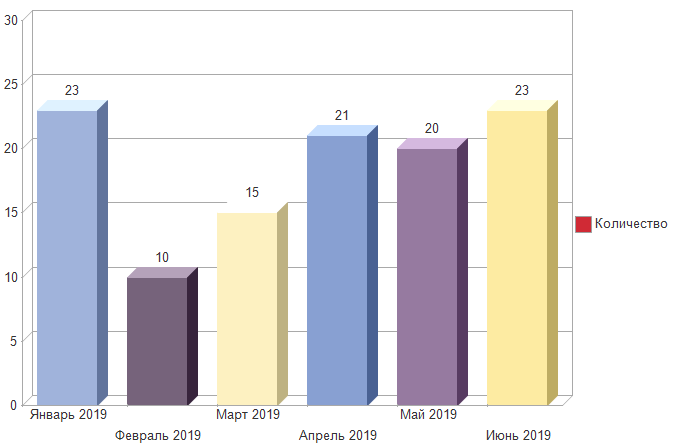 